Карта размещения рекламной конструкции №38по адресу: Иркутская область, Чунский район,  (подъезд к п. Октябрьский 1 км+100 м с левой стороны, по направлению от р.п.Чунский)           ОСНОВНЫЕ ХАРАКТЕРИСТИКИ РЕКЛАМНОЙ КОНСТРУКЦИИ: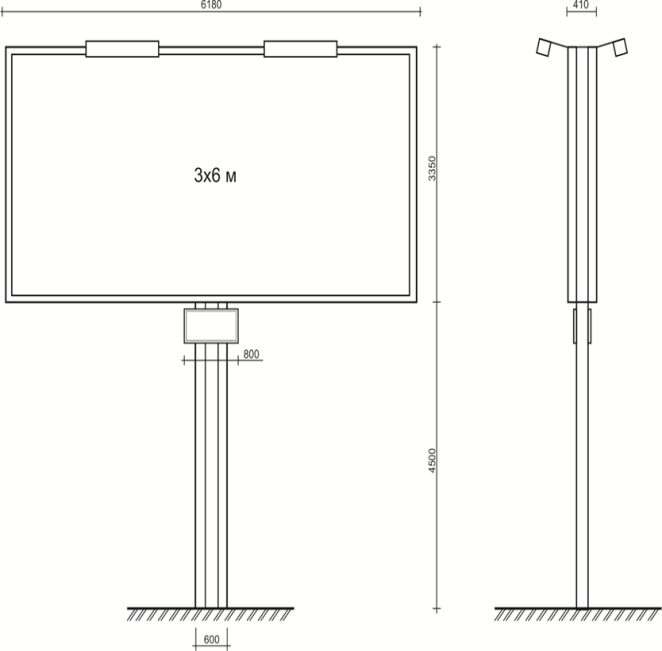 РАЗМЕРЫ:- размер информационного поля: 3х6 м;- 2-х сторонний;- допустимая высота опорной стойки: от 4,5 м до 6,0 м;ТЕХНОЛОГИЯ ЗАМЕНЫ ИЗОБРАЖЕНИЯ:- бумажный постер;- виниловое полотно.ПОДСВЕТ РЕКЛАМНОЙ КОНСТРУКЦИИ:- рекламная конструкция предполагает использование энергосберегающей системы подсвета.                                               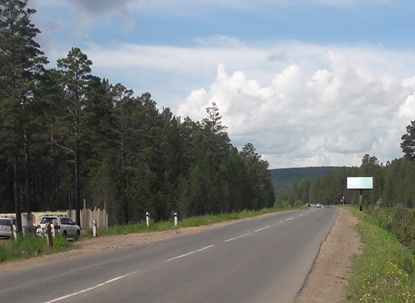 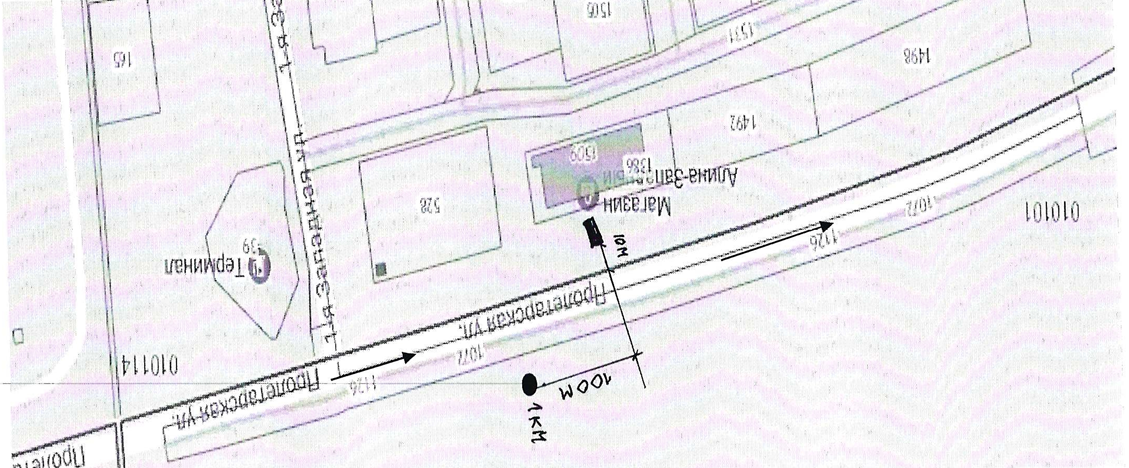 